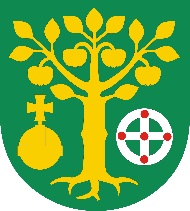 Urząd Gminy JabłonnaJabłonna-Majątek 22, 23-114 Jabłonna-Majątektel. 81 561 05 70  fax. 81 561 00 65e-mail: gmina@jablonna.lubelskie.pl www.jablonna.lubelskie.plKI.POL-05Wersja nr 1z dn. 11.07.2017KI.POL-05Wersja nr 1z dn. 11.07.2017Karta informacyjnaWydanie zaświadczenia o stanie majątkowymWydanie zaświadczenia o stanie majątkowymWydanie zaświadczenia o stanie majątkowymIPodstawa prawna:Ordynacja podatkowa (Dz.U. z 2018 r. poz.800)Ustawa o opłacie skarbowej (Dz. U. z 2016 poz. 1827)Podstawa prawna:Ordynacja podatkowa (Dz.U. z 2018 r. poz.800)Ustawa o opłacie skarbowej (Dz. U. z 2016 poz. 1827)IIKomórka organizacyjna załatwiająca sprawę:Referat Podatków i Opłat Lokalnych, Pokój nr 1 Tel. 81 561 00 46Komórka organizacyjna załatwiająca sprawę:Referat Podatków i Opłat Lokalnych, Pokój nr 1 Tel. 81 561 00 46IIIWymagane wnioski:Wniosek o wydanie zaświadczenie o stanie majątkowymWymagane wnioski:Wniosek o wydanie zaświadczenie o stanie majątkowymIVWymagane załączniki:brakWymagane załączniki:brakVDokumenty do wglądu:brakDokumenty do wglądu:brakVITermin załatwienia sprawy:w ciągu miesiąca, a w przypadku sprawy szczególnie skomplikowanej nie później niż 2 miesiące od dnia złożenia wniosku (w przypadku niemożności załatwienia sprawy w ww. terminach strona zostaje powiadomiona o nowym terminie załatwienia sprawy)Termin załatwienia sprawy:w ciągu miesiąca, a w przypadku sprawy szczególnie skomplikowanej nie później niż 2 miesiące od dnia złożenia wniosku (w przypadku niemożności załatwienia sprawy w ww. terminach strona zostaje powiadomiona o nowym terminie załatwienia sprawy)VIIOpłaty:Opłata skarbowa: brakOpłaty:Opłata skarbowa: brakVIIITryb odwołania:brakTryb odwołania:brakIXUwagibrak Uwagibrak XKlauzula informacyjna:Administratorem danych osobowych przetwarzanych w Urzędzie Gminy Jabłonna jest Wójt Gminy Jabłonna z siedzibą Jabłonna-Majątek 22, 23-114 Jabłonna-Majątek. Podanie danych jest obowiązkowe i wynika z przepisów prawa, o których mowa w pkt. I Karty Informacyjnej. Dane będą przetwarzane w celu określonym w nazwie sprawy na początku niniejszej Karty Informacyjnej.Informujemy jednocześnie, że każdy właściciel danych ma prawo dostępu do swoich danych i ich poprawiania.Klauzula informacyjna:Administratorem danych osobowych przetwarzanych w Urzędzie Gminy Jabłonna jest Wójt Gminy Jabłonna z siedzibą Jabłonna-Majątek 22, 23-114 Jabłonna-Majątek. Podanie danych jest obowiązkowe i wynika z przepisów prawa, o których mowa w pkt. I Karty Informacyjnej. Dane będą przetwarzane w celu określonym w nazwie sprawy na początku niniejszej Karty Informacyjnej.Informujemy jednocześnie, że każdy właściciel danych ma prawo dostępu do swoich danych i ich poprawiania.